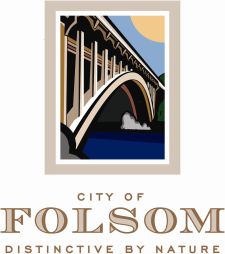 FOLSOM TOURISM BUSINESS IMPROVEMENT DISTRICT ASSESSMENT REPORTING FORMREPORTING PERIOD:      HOTEL NAME:                         ADDRESS:                                Tax is due immediately following the close of the reporting period shown above.  Please complete all of this return.  Keep one for your records, return one with your remittance.General Informaiton:A reporting form must be filed each quarter, even if there is no assessment to be reported.Retain all records substantiating this return for three years. Report all changes of ownership immediately The delinquent date is 60 days after the last day of the month following the reporting period.I declare under penalty of perjury that the above is true and correct to the best of my knowledge and belief.DATE:                  SIGNED:                                                   TITLE:                                      Remit to: City of FolsomAttn: Revenue Manager50 Natoma StreetFolsom, CA 95630Quarter EndingDelinquent DateSeptember 30thDecember 1stDecember 31stMarch 1stQuarter EndingDelinquent DateMarch 31stJune 1stJune 30thSeptember 1stTotal receipts from room rentals$           Less (-) rents on rooms occupied more than 30 days$     Less (-) federal, state or foreign govt employee exemptions –claims attached$     Total receipts (line 1 less line 2 & 3)$     Folsom Tourism Business Improvement District Assessmentx  .04Over Collection$     Total Amount Due$     